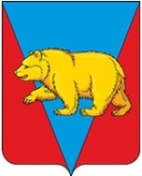 ТУРОВСКИЙ СЕЛЬСКИЙ СОВЕТ ДЕПУТАТОВАБАНСКОГО РАЙОНА КРАСНОЯРСКОГО КРАЯРЕШЕНИЕ20.12.2022                                           с.Турово                                      №    27-95РО приеме части полномочий по решению вопросов местного значения от  администрации Абанского района Красноярского края Туровским сельсоветом Абанского района Красноярского краяВ соответствии с Бюджетным кодексом Российской Федерации, Федеральным законом от 06.10.2003 № 131-ФЗ «Об общих принципах организации местного самоуправления в Российской Федерации», руководствуясь ст.ст. 7, 23, 27 Устава  Туровского сельсовета Абанского района Красноярского края, Туровский сельский Совет депутатов РЕШИЛ: 	1. Администрации Туровского сельсовета Абанского района Красноярского края принять от администрации  Абанского района Красноярского края (далее Поселение) сроком на 1 год следующие полномочия по решению вопросов местного значения, предусмотренные п. 11, п. 19.1 ч.1 ст. 15 Федерального закона от 06.10.2003 № 131 - ФЗ «Об общих принципах организации местного самоуправления в Российской Федерации», а именно:организация предоставления общедоступного и бесплатного дошкольного, начального общего, основного общего, среднего общего образования по основным общеобразовательным программам в муниципальных образовательных организациях (за исключением полномочий по финансовому обеспечению реализации основных общеобразовательных программ в соответствии с федеральными государственными образовательными стандартами), организация предоставления дополнительного образования детей в муниципальных образовательных организациях (за исключением дополнительного образования детей, финансовое обеспечение которого осуществляется органами государственной власти субъекта Российской Федерации), создание условий для осуществления присмотра и ухода за детьми, содержания детей в муниципальных образовательных организациях, а также осуществление в пределах своих полномочий мероприятий по обеспечению организации отдыха детей в каникулярное время, включая мероприятия по обеспечению безопасности их жизни и здоровья, в части:оплаты (возмещения) расходов по приобретению, подвозу твердого топлива для учреждений в сфере образования, находящихся в ведении муниципального района;создание условий для обеспечения поселений, входящих в состав муниципального района, услугами по организации досуга и услугами организаций культуры, в части:оплаты (возмещения) расходов по приобретению и доставке твердого топлива, приобретение электрической энергии (оплате услуг по передаче электрической энергии, являющейся неотъемлемой частью процесса поставки электрической энергии потребителям) для учреждений в сфере культуры, находящихся в ведении муниципального района.          2. Администрации Туровского сельсовета Абанского района Красноярского края заключить соглашение с администрацией Абанского района Красноярского края о передаче осуществления части полномочий, согласно пункту первому настоящего решения. 3. Контроль за исполнением данного решения возложить на главу Туровского  сельсовета Черкасову Е.А.4. Настоящее Решение вступает в силу со дня  его официального опубликования  в газете «Сельские вести» и подлежит размещению на официальном интернет-сайте администрации Туровского сельсовета.Председатель Туровскогосельского Совета депутатов__________  В.М. Милевская                                                                         Глава                                                                                                                  Туровского сельсовета                                               _________   Е.А Черкасова